Здравствуй, дорогой прадедушка! Как жаль, что тебя нет в живых… Ты умер, когда мне было 2 года, но я всё равно немножко помню тебя. Я была слишком маленькая, чтобы понимать твои рассказы. И только сейчас, когда я немного подросла, я осознаю, какое важное дело ты и миллионы таких, как ты сделали для нашей страны в очень далёком, 1945 году… Я смотрю на твою фотографию, на твою седоволосую голову, на твои натруженные руки и понимаю, сколько всего выпало на твою долю. Тебе было всего лишь 18 лет, когда началась война. И ты пошёл защищать свою семью, село и страну от фашистов. Ты был пехотинцем. И сейчас я понимаю, если бы не твоё тяжёлое ранение, ты бы не вернулся с той войны, как не вернулся твой отец и миллионы советских солдат. Прадедушка, я хочу, чтобы ты знал, что мы помним, что вы сделали для нашей страны и всего мира. 70 лет прошло с тех пор, как закончилась война, но каждый год миллионы людей, 9 Мая, приходят к местам воинской славы, к могилам павших солдат, к вечному огню, чтобы вспомнить про каждого из вас и сказать вам большое спасибо за ваш подвиг. И так будет всегда. Даша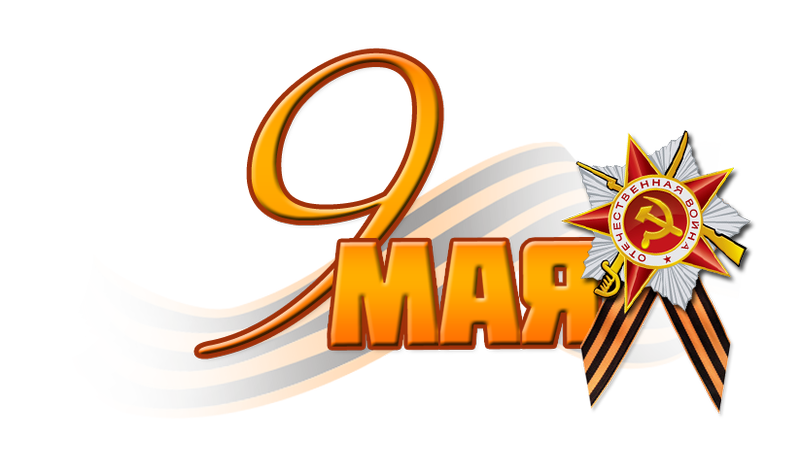 